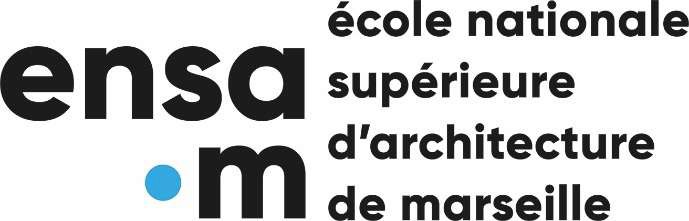 L’École Nationale Supérieure d'Architecture de Marseillerecrute des contractuels et des vacataires pour l’année universitaire 2023-2024 en langue espagnoleAdresse administrative et géographique de l’affectation : École nationale supérieure d'architecture de Marseille Adresse : 1, place Jules Guesde - 13002 - MarseilleMissions et activités principalesCharges pédagogiques :L'enseignant[e] donnera ses cours de langue espagnole aux étudiants du 1er cycle et du 2ème cycle.Missions principales :En accord avec le projet pédagogique de l'école et sous l'autorité de la directrice de l’ENSA.M, l’enseignant.e. intervient dans l'ensemble du cursus et propose un enseignement de la langue espagnol spécifique, conçu pour l'école. Il/elle propose des actions pédagogiques et les met en place après avis de la directrice des études. Il/elle participe aux évaluations, aux réunions d’équipe pédagogiques et aux jurys de cycle.Activités :Concevoir et préparer les cours, les travaux pratiques (définition, contenu, objectifs, format pédagogique, bibliographie, ...)Encadrer, animer les cours, les travaux pratiques et enseigner les connaissances, les techniques aux étudiants dans la langue cibleÉvaluer les connaissances des étudiants et effectuer la correction de devoirs, examens et rattrapagesSuivi des étudiants et saisie des notes dans le logiciel TaïgaPréparer les étudiants au niveau B1 (licence) et au CLES B2 (cours de Master)Participer aux réunions mensuelles de coordination de languesTravailler en équipe et collaborer sur les progressions semestriellesOrganiser les tests de positionnement de rentréeProposer un contenu pédagogique pour les évaluations des niveaux B1, assurer leur passation et spécifier le niveau obtenu aux étudiantsObligations de service :Le poste correspond à un service d'enseignement de travaux dirigés. Le contrat prendra effet le 1er  septembre et l’enseignement débutera le 4 septembre 2023 jusqu’au 30 juin 2024. Durant le  contrat, l’enseignant.e  recruté.e s’engage à participer aux jurys et aux réunions pédagogiques, hors temps d’enseignement. Il s’engage à respecter les délais fixés par l’administration, notamment pour les notes, ainsi que le règlement intérieur de l’école.Horaires :Emploi du temps annuel ou semestriel en fonction de l’emploi du temps et des disponibilités.sMise à jour le 25/05/2023Environnement professionnel :Présentation générale de l’école, de son identité pédagogique et de ses perspectives de développement :L'ENSA-Marseille accueille environ 1100 étudiants chaque année, dont 959 en formation initiale (1er  et 2ème cycles) etPrésentation générale de l’école, de son identité pédagogique et de ses perspectives de développement :L'ENSA-Marseille accueille environ 1100 étudiants chaque année, dont 959 en formation initiale (1er  et 2ème cycles) etTitres, diplômes et compétences requis (fournir les justificatifs)   :Doit présenter un emploi principal (fiches de salaires des 12 derniers mois)Titulaire d'une formation supérieure et/ou ayant une bonne connaissance de l'enseignement supérieur, et idéalement de l'enseignement en architectureDe langue maternelle espagnol ou possédant une maitrise professionnelle complète de l’espagnolCapacité à s'inscrire dans un environnement de travail collégialGoût affirmé pour la pédagogie des langues, sous toutes ses formes, avec la capacité de gérer des groupes à la maîtrise de l’espagnol très hétérogène, du niveau grand débutant au niveau avancéBonne connaissance de l'histoire et l'actualité de la création (art contemporain, design, architecture...) et des sciences sociales (histoire, philosophie, anthropologie, urbanisme…)Aisance avec les outils numériques et la visioconférenceIdéalement connaissance des réseaux internationaux, expérience de coopération internationale.Connaissance du programme de l’Enseignement SupérieurDoit présenter un emploi principal (fiches de salaires des 12 derniers mois)Titulaire d'une formation supérieure et/ou ayant une bonne connaissance de l'enseignement supérieur, et idéalement de l'enseignement en architectureDe langue maternelle espagnol ou possédant une maitrise professionnelle complète de l’espagnolCapacité à s'inscrire dans un environnement de travail collégialGoût affirmé pour la pédagogie des langues, sous toutes ses formes, avec la capacité de gérer des groupes à la maîtrise de l’espagnol très hétérogène, du niveau grand débutant au niveau avancéBonne connaissance de l'histoire et l'actualité de la création (art contemporain, design, architecture...) et des sciences sociales (histoire, philosophie, anthropologie, urbanisme…)Aisance avec les outils numériques et la visioconférenceIdéalement connaissance des réseaux internationaux, expérience de coopération internationale.Connaissance du programme de l’Enseignement SupérieurNature et durée des contrats :Contrat d'agent contractuel de l’ENSA-Marseille ou vacations selon l’emploi du temps et des besoins du serviceRémunération en fonction du nombre d’heuresNature et durée des contrats :Contrat d'agent contractuel de l’ENSA-Marseille ou vacations selon l’emploi du temps et des besoins du serviceRémunération en fonction du nombre d’heuresDossier de candidature :Le dossier doit comporter les éléments suivants :Une note d’intention pédagogique faisant ressortir clairement la proposition pédagogique (2 pages maximum)Un CV faisant ressortir ses expériences professionnelles et ses références ainsi qu’une copie du contrat principalUne copie des diplômesUne copie de la carte nationale d’identité.Pour toute information, vous pouvez contacter :Frédérique JOLY, directrice des études : frederique.joly@marseille.archi.frValentine LAFORET : adjointe de la directrice des études : valentine.laforet@marseille.archi.frDépôt des candidaturesLes dossiers de candidature complets doivent être transmis par voie électronique à l'École Nationale Supérieure d'Architecture de Marseille : 184 avenue de LUMINY – case 924 – 13288 Marseille cedex 09,avant le 7 juin à 18 heures à : recrutement@marseille.archi.frLe dossier portera la mention « recrutement enseignant.e langue espagnol ».Après examen des dossiers par le jury, les candidats seront convoqués pour un entretien.Dossier de candidature :Le dossier doit comporter les éléments suivants :Une note d’intention pédagogique faisant ressortir clairement la proposition pédagogique (2 pages maximum)Un CV faisant ressortir ses expériences professionnelles et ses références ainsi qu’une copie du contrat principalUne copie des diplômesUne copie de la carte nationale d’identité.Pour toute information, vous pouvez contacter :Frédérique JOLY, directrice des études : frederique.joly@marseille.archi.frValentine LAFORET : adjointe de la directrice des études : valentine.laforet@marseille.archi.frDépôt des candidaturesLes dossiers de candidature complets doivent être transmis par voie électronique à l'École Nationale Supérieure d'Architecture de Marseille : 184 avenue de LUMINY – case 924 – 13288 Marseille cedex 09,avant le 7 juin à 18 heures à : recrutement@marseille.archi.frLe dossier portera la mention « recrutement enseignant.e langue espagnol ».Après examen des dossiers par le jury, les candidats seront convoqués pour un entretien.